MARET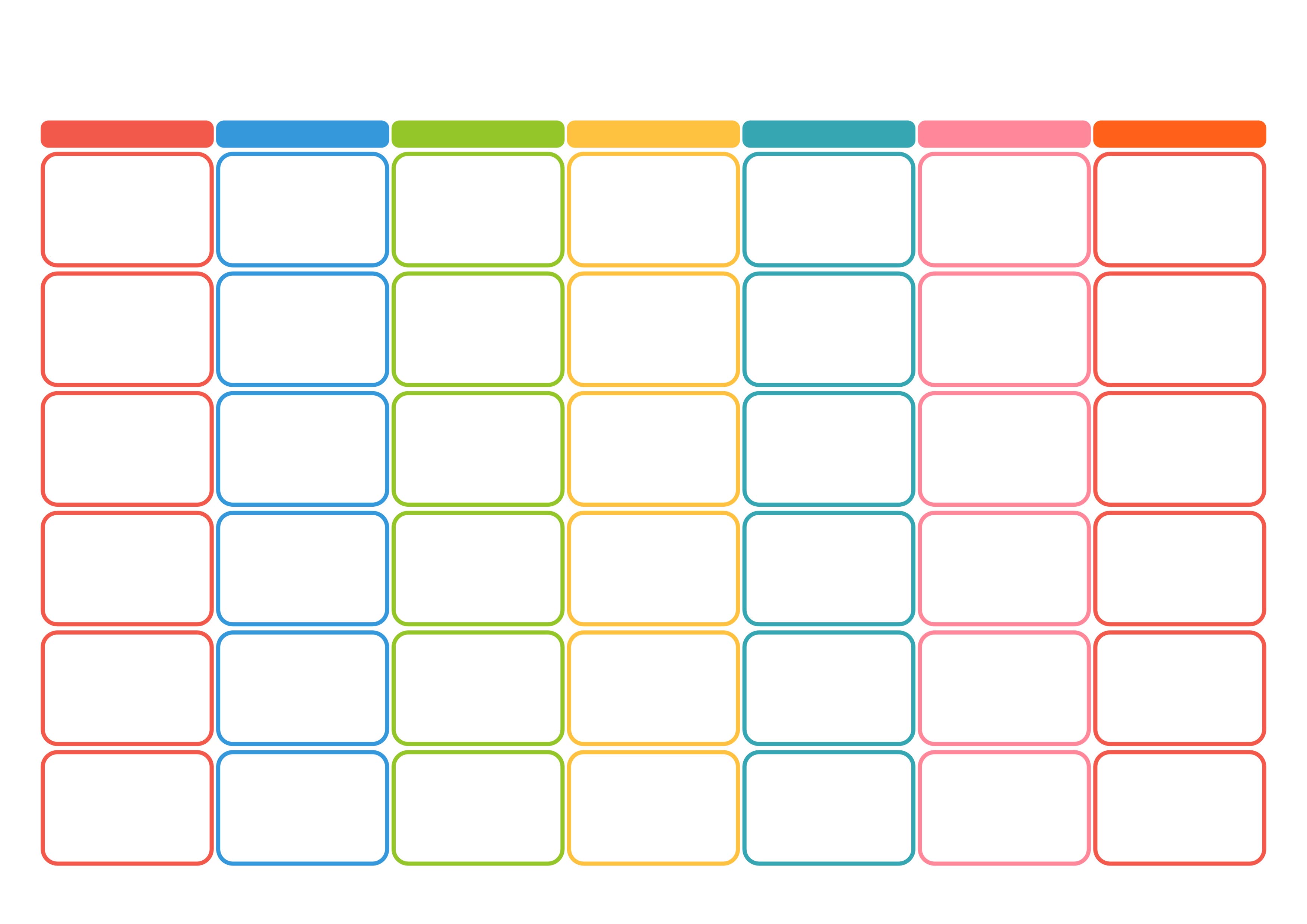 2023